ПАМЯТКА ДЛЯ РОДИТЕЛЕЙПРОФИЛАКТИКА ЭНТЕРОВИРУСНОЙ ИНФЕКЦИИЧто такое энтеровирусная инфекция?Энтеровирусная инфекция – инфекционное заболевание, вызываемое определенным видом вируса. Энтеровирус входит в группу кишечных вирусов. Имеет много разновидностей (серотипов). Они способны поражать многие ткани и органы человека (центральная нервная система, сердце, легкие, печень, почки и др.) и это определяет значительное клиническое многообразие вызываемых ими заболеваний. Около 85% случаев инфекции протекает бессимптомно, что создаёт проблемы в установлении источника инфекции 
и своевременным проведении противоэпидемических мероприятий.Заболевание носит сезонный характер, вспышки возникают в весенне-летний и летнее-осенний периоды. Заражение происходит через воду, продукты питания, а также испражнения больного, через мельчайшие капельки слюны и мокроты при кашле и чихании. Очень часто заражение происходит при купании в открытых водоемах.Энтеровирусы устойчивы во внешней среде: хорошо переносят низкие температуры (в условиях холодильника они сохраняются в течение нескольких недель), в водопроводной воде выживают 
до 18 дней, в речной воде – около месяца, в очищенных сточных водах – до двух месяцев, а также на предметах обихода, продуктах питания (молоко, фрукты, овощи). Вирус быстро погибает при прогревании, кипячении, при воздействии хлорсодержащих препаратов, ультрафиолетового облучения.Как проявляется инфекция?Вирус поражает все органы и ткани, но, в основном, страдает нервная ткань, сердце, печень, поджелудочная железа, мышечная ткань, глаза. Заражаться может каждый, но чаще болеют дети.Заболевание начинается с повышения температуры до 38-40˚С, слабости, головной боли, тошноты, рвоты, светобоязни. Эти симптомы могут сопровождаться болями в области сердца, живота, мышцах, боли 
в горле, герпетическими высыпаниями на дужках и миндалинах. 
В некоторых случаях наблюдаются катаральные явления со стороны верхних дыхательных путей, насморк, кашель – ошибочно выставляется диагноз «Грипп». На 1-2 день болезни появляется сыпь, преимущественно на руках, ногах, вокруг и в полости рта, которые держатся в течение 24-48 часов (иногда до 8 дней) и затем бесследно исчезают.Иногда могут развиться острые вялые параличи конечностей, судороги, дрожание конечностей, косоглазие, нарушение глотания, речи и др.Что делать, если заболел?В случае появления этих жалоб необходимо немедленно обратиться 
к врачу, не ждать, надеясь, что все пройдет, не пытаться самостоятельно лечиться. Необходимо срочно поместить больного в стационар (изолировать от окружающих), так как он может быть источником заражения людей, проживающих рядом.Как себя защитить?Меры неспецифической профилактики энтеровирусной инфекции такие же, как при любой острой кишечной инфекции — необходимо соблюдать следующие правила: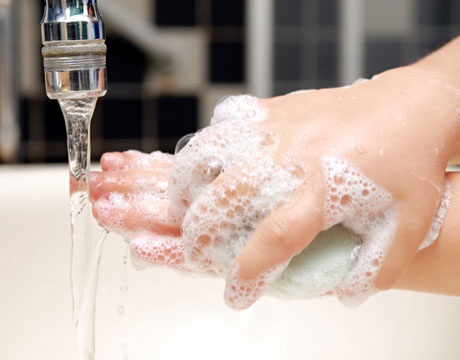 Для питья использовать только кипяченую (срок применения 2 часа) или бутилированную воду с применением индивидуальной ёмкости.Мыть руки с мылом перед каждым приемом пищи и после каждого посещения туалета, строго соблюдать правила личной и общественной гигиены.Перед употреблением фруктов и овощей их необходимо тщательно мыть с применением щетки и последующим ополаскиванием кипятком.Не приобретать продукты у частных лиц и в неустановленных для торговли местах.Соблюдать правила личной гигиены.При контакте с больным энтеровирусной инфекцией необходимо наблюдать за состоянием своего здоровья и проявлении каких-либо жалоб немедленно обратиться к врачу!Помните, что заболевание зачастую можно предупредить, соблюдая элементарные меры профилактики!